Lembar Kerja Esperimen Fisika Model Scientific InquiryEksperimen 81. Judul Eksperimen1. Judul Eksperimen1. Judul EksperimenCapacitors	Capacitors	2. Pengantar2. Pengantar2. PengantarMuatan q pada pelat kapasitor sebanding dengan beda potensial V di kapasitor. Hubungan ini dinyatkan dengan persamaan:di mana C adalah konstanta proporsionalitas yang dikenal sebagai kapasitansi. C diukur dalam satuan farad (F), yang didefinsikan:   1 farad = 1 coulomb/ volt.Jika kapasitansi kapasitor C (dalam farad), awalnya dibebankan ke potensial V0 (volt) dan dihubungkan melalui resistor R (dalam ohm), arus yang tergantung waktu akan mengalir sesuai dengan hukum Ohm. Situasi ini ditunjukkan oleh sirkuit RC (resistor-kapasitor) di bawah ketika sakelar ditutup. Dalam eksperimen ini dapat dipelajari bagaimana hubungan arus dengan waktu.Muatan q pada pelat kapasitor sebanding dengan beda potensial V di kapasitor. Hubungan ini dinyatkan dengan persamaan:di mana C adalah konstanta proporsionalitas yang dikenal sebagai kapasitansi. C diukur dalam satuan farad (F), yang didefinsikan:   1 farad = 1 coulomb/ volt.Jika kapasitansi kapasitor C (dalam farad), awalnya dibebankan ke potensial V0 (volt) dan dihubungkan melalui resistor R (dalam ohm), arus yang tergantung waktu akan mengalir sesuai dengan hukum Ohm. Situasi ini ditunjukkan oleh sirkuit RC (resistor-kapasitor) di bawah ketika sakelar ditutup. Dalam eksperimen ini dapat dipelajari bagaimana hubungan arus dengan waktu.2. Alat yang tersedia2. Alat yang tersedia2. Alat yang tersediaComputer Vernier computer interfaceLogger Pro Vernier Voltage Sensor4700 F dan elco1000 Apparatus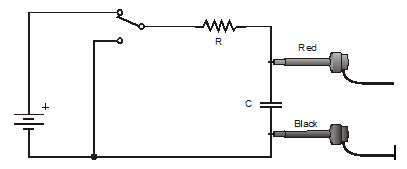 3. Pertanyaan Eksperimen3. Pertanyaan Eksperimen3. Pertanyaan Eksperimen4. Hipotesis4. Hipotesis4. Hipotesis5. Prediksi Hasil Eksperimen5. Prediksi Hasil Eksperimen5. Prediksi Hasil Eksperimen